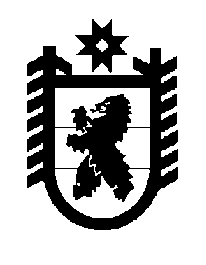 Российская Федерация Республика Карелия    ПРАВИТЕЛЬСТВО РЕСПУБЛИКИ КАРЕЛИЯРАСПОРЯЖЕНИЕот 5 июля 2019 года № 473р-Пг. Петрозаводск Одобрить Дополнительное соглашение № 073-09-2019-019/2 к Соглашению от 10 февраля 2019 года № 073-09-2019-019 между Министерством просвещения Российской Федерации и Правительством Республики Карелия о предоставлении субсидии из федерального бюджета бюджету Республики Карелия на софинансирование расходных обязательств субъектов Российской Федерации, возникающих при реализации государственных программ субъектов Российской Федерации, связанных с реализацией мероприятий по созданию в субъектах Российской Федерации дополнительных мест для детей в возрасте от 1,5 до 3 лет в образовательных организациях, осуществляющих образовательную деятельность по образовательным программам дошкольного образования, в рамках реализации государственной программы Российской Федерации «Развитие образования».  
           Глава Республики Карелия                                                              А.О. Парфенчиков